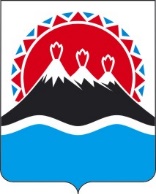 П О С Т А Н О В Л Е Н И ЕПРАВИТЕЛЬСТВАКАМЧАТСКОГО КРАЯ[Дата регистрации] № [Номер документа]г. Петропавловск-КамчатскийПРАВИТЕЛЬСТВО ПОСТАНОВЛЯЕТ:1.	Внести в государственную программу Камчатского края «Развитие рыбохозяйственного комплекса Камчатского края», утвержденную постановлением Правительства Камчатского края от 29.11.2013 № 533-П, изменения согласно приложению к настоящему постановлению.2.	Настоящее постановление вступает в силу после дня его официального опубликования.[горизонтальный штамп подписи 1]Приложение к постановлениюПравительства Камчатского краяИзменения в государственную программу Камчатского края«Развитие рыбохозяйственного комплекса Камчатского края», утвержденную постановлением Правительства Камчатского края от 29.11.2013 № 533-П (далее – Программа)В паспорте Программы:позицию «Подпрограммы Программы» изложить в следующей редакции:позицию «Задачи Программы» изложить в следующей редакции:В позиции «Ожидаемые результаты» пункты 1 и 6 изложить в следующей редакции:В паспорте подпрограммы 2 «Развитие берегового рыбоперерабатывающего комплекса»:в наименовании «Паспорт подпрограммы 2 «Развитие берегового рыбоперерабатывающего комплекса» слово «берегового» исключить;позицию «Задачи Подпрограммы 2» изложить в следующей редакции:В паспорте подпрограммы 3 «Развитие кадрового потенциала рыбохозяйственного комплекса»:позицию «Целевые показатели (индикаторы) Подпрограммы 3» изложить в следующей редакции:позицию «Ожидаемые результаты реализации Подпрограммы 3» изложить в следующей редакции:Внести в Программу подпрограмму 4 «Сохранение лососевых видов рыб в Камчатского крае», изложив ее в следующей редакции:«ПАСПОРТ ПОДПРОГРАММЫ 4 «СОХРАНЕНИЕ ЛОСОСЕВЫХ ВИДОВ РЫБ В КАМЧАТСКОМ КРАЕ» (ДАЛЕЕ – ПОДПОГРАММА 4)Внести в Программу подпрограмму 5 «Развитие социальной ответственности рыбохозяйственных организаций и увеличение их вклада в социальное развитие Камчатского края», изложив ее в следующей редакции:«ПАСПОРТПОДПРОГРАММЫ 5 «РАЗВИТИЕ СОЦИАЛЬНОЙ ОТВЕТСТВЕННОСТИ РЫБОХОЗЯЙСТВЕННЫХ ОРГАНИЗАЦИЙ И УВЕЛИЧЕНИЕ ИХ ВКЛАДА В СОЦИАЛЬНОЕ РАЗВИТИЕ КАМЧАТСКОГО КРАЯ» (ДАЛЕЕ – ПОДПРОГРАММА 5)В паспорте подпрограммы 4 «Обеспечение реализации Программы» наименование паспорта подпрограммы изложить в следующей редакции:«ПАСПОРТ ПОДПРОГРАММЫ 6«ОБЕСПЕЧЕНИЕ РЕАЛИЗАЦИИ ПРОГРАММЫ»(ДАЛЕЕ – ПОДПРОГРАММА 6)».Приложения 2–5 к Программе изложить в следующей редакции:О внесении изменений в государственную программу Камчатского края «Развитие рыбохозяйственного комплекса Камчатского края», утвержденную постановлением Правительства Камчатского края от 29.11.2013              № 533-ППредседатель Правительства Камчатского краяЕ.А. Чекинот[REGDATESTAMP]№[REGNUMSTAMP]«Подпрограммы Программы1) подпрограмма 1 «Развитие аквакультуры»;2) подпрограмма 2 «Развитие рыбоперерабатывающего комплекса»;3) подпрограмма 3 «Развитие кадрового потенциала рыбохозяйственного комплекса»;4) подпрограмма 4 «Сохранение лососевых видов рыб в Камчатском крае»;5) подпрограмма 5 «Развитие социальной ответственности и увеличение вклада рыбохозяйственных организаций в социальное развитие Камчатского края»;6) подпрограмма 6 «Обеспечение реализации Программы»;«Задачи Программы1) создание условий для развития аквакультуры;2) создание условий для развития рыбоперерабатывающего комплекса;3) улучшение ситуации в рыбной отрасли в части обеспечения ее специалистами и кадрами рабочих профессий;4) сохранение ресурсной базы рыболовства в Камчатском крае;5) увеличение вклада рыбохозяйственных организаций в социальное развитие Камчатского края;6) обеспечение эффективной деятельности исполнительных органов Камчатского края по управлению региональным рыбохозяйственным комплексом»;«1) сохранение к 2027 году объемов добычи (вылова) водных биологических ресурсов на уровне не ниже 1210 тыс. тонн;»;«6) достижение к 2027 году темпов роста производительности труда по виду деятельности «переработка и консервирование рыбы, ракообразных и моллюсков» на уровне не ниже 105 процентов по отношению к предыдущему году».«Задачи Подпрограммы 21) создание условий для обновления рыбопромыслового флота Камчатского края, предназначенного для осуществления прибрежного рыболовства, а также транспортировки уловов водных биологических ресурсов и продукции из них;2) создание условий для строительства и модернизации береговых перерабатывающих производств, увеличения объема, расширения ассортимента, углубления степени и внедрения инновационных технологий переработки рыбной продукции, в том числе комплексной переработки рыбных отходов, а также роста поставок качественной рыбной продукции на внутренний и внешний рынки;3) создание благоприятных условий для реализации на территории Камчатского края инвестиционных проектов в сфере рыбохозяйственного комплекса».«Целевые показатели (индикаторы) Подпрограммы 3 количество участников конкурса «Лучший по профессии» в рыбной отрасли;количество проведенных организационно-массовых мероприятий с участием рыбохозяйственных организаций Камчатского края, направленных на повышение престижа рыбацких профессий»;«Ожидаемые результаты реализации Подпрограммы 3повышение степени уважения и признания роли представителей рыбацких профессий в социально-экономическом развитии Камчатского края; увеличение количества участников конкурса «Лучший по профессии» в рыбной отрасли к 2027 году до 30 человек;3) обеспечение проведения не менее 3 организационно-массовых мероприятий с участием рыбохозяйственных организаций Камчатского края, направленных на повышение престижа рыбацких профессий, в год;4) выявление потребности в квалифицированных кадрах и кадрах рабочих профессий, которая в последующем может являться основой программ по подготовке кадров и обеспечению занятости населения».Ответственный исполнитель Подпрограммы 4Министерство рыбного хозяйства Камчатского краяУчастники Подпрограммы 4отсутствуютИные участники Подпрограммы 4отсутствуютПрограммно-целевые инструменты Подпрограммы 4отсутствуютЦель Подпрограммы 4создание условий для сохранения лососевых видов рыб в Камчатском краеЗадачи Подпрограммы 4повышение эффективности рыбоохранных мероприятий, научного сопровождения рыбохозяйственной деятельности, мероприятий по пресечению незаконного оборота лососевой икрыЦелевые показатели (индикаторы) Подпрограммы 4объем добычи тихоокеанских лососей Этапы и сроки реализацииПодпрограммы 4Подпрограмма 4 реализуется в 2023-2027 годах в один этапОбъемы бюджетных ассигнований Подпрограммы 4общий объем финансирования Подпрограммы 4 составляет 0,00000 тыс. рублей, в том числе за счет средств:краевого бюджета – 0,00000 тыс. рублей, из них по годам:2023 год – 0,00000 тыс. рублей;2024 год – 0,00000 тыс. рублей;2025 год – 0,00000 тыс. рублей;2026 год – 0,00000 тыс. рублей;2027 год – 0,00000 тыс. рублей;внебюджетных источников (по согласованию) – 0,00000 тыс. рублей, из них по годам:2023 год – 0,00000 тыс. рублей2024 год – 0,00000 тыс. рублей;2025 год – 0,00000 тыс. рублей;2026 год – 0,00000 тыс. рублей;2027 год – 0,00000 тыс. рублейОжидаемые результаты реализации Подпрограммы 4сохранение ежегодного объема добычи тихоокеанских лососей в Камчатском крае на уровне не ниже 150–200 тысяч тоннОтветственный исполнитель Подпрограммы 5Министерство рыбного хозяйства Камчатского краяУчастники Подпрограммы 5отсутствуютИные участники Подпрограммы 5отсутствуютПрограммно-целевые инструменты Подпрограммы 5отсутствуютЦель Подпрограммы 5увеличение вклада рыбохозяйственных организаций в социальное развитие Камчатского краяЗадачи Подпрограммы 5содействие в привлечении рыбохозяйственных организаций Камчатского края к финансированию мероприятий, направленных на социальное развитие Камчатского края;обеспечение участия рыбохозяйственных организаций Камчатского края в проводимых на территории Камчатского края и за его пределами фестивалях, форумах, выставках и ярмарках в сфере рыбохозяйственного комплекса;обеспечение участия рыбохозяйственных организаций Камчатского края в реализации социального проекта Камчатская рыба Целевые показатели (индикаторы) Подпрограммы 5количество проведенных с участием рыбохозяйственных организаций Камчатского края фестивалей, форумов, выставок и ярмарок в сфере рыбохозяйственного комплекса;объем продукции из водных биологических ресурсов, реализованной в рамках социального проекта «Камчатская рыба»Этапы и сроки реализацииПодпрограммы 5Подпрограмма 5 реализуется в 2023-2027 годах в один этапОбъемы бюджетных ассигнований Подпрограммы 5общий объем финансирования Подпрограммы 5 составляет 0,00000 тыс. рублей, в том числе за счет средств:краевого бюджета – 0,00000 тыс. рублей, из них по годам:2023 год – 0,00000 тыс. рублей;2024 год – 0,00000 тыс. рублей;2025 год – 0,00000 тыс. рублей;2026 год – 0,00000 тыс. рублей;2027 год – 0,00000 тыс. рублей;внебюджетных источников (по согласованию) – 0,00000 тыс. рублей, из них по годам:2023 год – 0,00000 тыс. рублей2024 год – 0,00000 тыс. рублей;2025 год – 0,00000 тыс. рублей;2026 год – 0,00000 тыс. рублей;2027 год – 0,00000 тыс. рублейОжидаемые результаты реализации Подпрограммы 51) обеспечение участия рыбохозяйственных организаций Камчатского края в фестивалях, форумах, выставках и ярмарках в сфере рыбохозяйственного комплекса не менее 3 мероприятий в год;2) достижение к 2027 году объема продукции из водных биологических ресурсов, реализованной в рамках социального проекта «Камчатская рыба», на уровне 440 тонн»